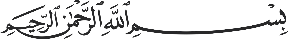 توصيف مختصر للمقرر / الفصل (الثاني) من العام الجامعي   1438/1439هـ 2017/2018متسلم نسخة من التوصيف المختصر للطالب في المحاضرة الأولى بدايةكل فصل دراسياسم الكلية:         العلوماسم الكلية:         العلوماسم الكلية:         العلومالقسم:      الرياضياتالقسم:      الرياضياتالقسم:      الرياضياتالقسم:      الرياضياتاسم المقرر ورمزه:  حساب المتجهات (204 ريض)اسم المقرر ورمزه:  حساب المتجهات (204 ريض)اسم المقرر ورمزه:  حساب المتجهات (204 ريض)المستوى الدراسي وفقاً للخطة:    الرابعالمستوى الدراسي وفقاً للخطة:    الرابعالمستوى الدراسي وفقاً للخطة:    الرابعالمستوى الدراسي وفقاً للخطة:    الرابععدد الوحدات / الساعات الدراسية للمقرر: نظري ( 2) عملي ( 1 )عدد الوحدات / الساعات الدراسية للمقرر: نظري ( 2) عملي ( 1 )عدد الوحدات / الساعات الدراسية للمقرر: نظري ( 2) عملي ( 1 )المتطلبات السابقة لهذا المقرر:   202ريضالمتطلبات السابقة لهذا المقرر:   202ريضالمتطلبات السابقة لهذا المقرر:   202ريضالمتطلبات السابقة لهذا المقرر:   202ريضاسم أستاذ المقرر: اسم أستاذ المقرر: اسم أستاذ المقرر: الرتبة العلمية: الرتبة العلمية: الرتبة العلمية: الرتبة العلمية: رقم المكتب: (     ) الهاتف: (                 )رقم المكتب: (     ) الهاتف: (                 )رقم المكتب: (     ) الهاتف: (                 )البريد الإلكتروني:  البريد الإلكتروني:  البريد الإلكتروني:  البريد الإلكتروني:  الساعات المكتبية:  اليوم (الاحد) الوقت (  10 الى 11صباحا )                      اليوم (الثلاثاء) الوقت (  10 الى 11صباحا )                        اليوم (الخميس) الوقت (  11 صباحا الى 1ظهرا )الساعات المكتبية:  اليوم (الاحد) الوقت (  10 الى 11صباحا )                      اليوم (الثلاثاء) الوقت (  10 الى 11صباحا )                        اليوم (الخميس) الوقت (  11 صباحا الى 1ظهرا )الساعات المكتبية:  اليوم (الاحد) الوقت (  10 الى 11صباحا )                      اليوم (الثلاثاء) الوقت (  10 الى 11صباحا )                        اليوم (الخميس) الوقت (  11 صباحا الى 1ظهرا )الكتاب المقرر:J.E. Marsden & A. J. Trumba : Vector Calculus, W. H. Freeman & company, 5th edition  (August 2003). . 2        تحليل المتجهات، نبيل شواقفه & أحمد علاونهالكتاب المقرر:J.E. Marsden & A. J. Trumba : Vector Calculus, W. H. Freeman & company, 5th edition  (August 2003). . 2        تحليل المتجهات، نبيل شواقفه & أحمد علاونهالكتاب المقرر:J.E. Marsden & A. J. Trumba : Vector Calculus, W. H. Freeman & company, 5th edition  (August 2003). . 2        تحليل المتجهات، نبيل شواقفه & أحمد علاونهالكتاب المقرر:J.E. Marsden & A. J. Trumba : Vector Calculus, W. H. Freeman & company, 5th edition  (August 2003). . 2        تحليل المتجهات، نبيل شواقفه & أحمد علاونهرقم المعمل:رقم المعمل:رقم المعمل:رقم المعمل:رقم المعمل:رقم المعمل:رقم المعمل:هدف المقرر:.يهدف هذا المقرر إلي دراسة المتجهات والسطوح في   R3  وتقديم المفاهيم النظرية ذات العلاقة ، وكيفيه دراسة اتصال واشتقاق الدوال الاتجاهيه- و دراسة تكامل الدوال الاتجاهيه والتفرقه بين التكاملات الخطيه و السطحيه والحجميه-و تعلم استخدام نظريه جرين وستوكس ونظريه التباعد- بالاضافة الى حل مسائل في الميكانيكا والهندسه والكهرومغناطيسيه .هدف المقرر:.يهدف هذا المقرر إلي دراسة المتجهات والسطوح في   R3  وتقديم المفاهيم النظرية ذات العلاقة ، وكيفيه دراسة اتصال واشتقاق الدوال الاتجاهيه- و دراسة تكامل الدوال الاتجاهيه والتفرقه بين التكاملات الخطيه و السطحيه والحجميه-و تعلم استخدام نظريه جرين وستوكس ونظريه التباعد- بالاضافة الى حل مسائل في الميكانيكا والهندسه والكهرومغناطيسيه .هدف المقرر:.يهدف هذا المقرر إلي دراسة المتجهات والسطوح في   R3  وتقديم المفاهيم النظرية ذات العلاقة ، وكيفيه دراسة اتصال واشتقاق الدوال الاتجاهيه- و دراسة تكامل الدوال الاتجاهيه والتفرقه بين التكاملات الخطيه و السطحيه والحجميه-و تعلم استخدام نظريه جرين وستوكس ونظريه التباعد- بالاضافة الى حل مسائل في الميكانيكا والهندسه والكهرومغناطيسيه .هدف المقرر:.يهدف هذا المقرر إلي دراسة المتجهات والسطوح في   R3  وتقديم المفاهيم النظرية ذات العلاقة ، وكيفيه دراسة اتصال واشتقاق الدوال الاتجاهيه- و دراسة تكامل الدوال الاتجاهيه والتفرقه بين التكاملات الخطيه و السطحيه والحجميه-و تعلم استخدام نظريه جرين وستوكس ونظريه التباعد- بالاضافة الى حل مسائل في الميكانيكا والهندسه والكهرومغناطيسيه .هدف المقرر:.يهدف هذا المقرر إلي دراسة المتجهات والسطوح في   R3  وتقديم المفاهيم النظرية ذات العلاقة ، وكيفيه دراسة اتصال واشتقاق الدوال الاتجاهيه- و دراسة تكامل الدوال الاتجاهيه والتفرقه بين التكاملات الخطيه و السطحيه والحجميه-و تعلم استخدام نظريه جرين وستوكس ونظريه التباعد- بالاضافة الى حل مسائل في الميكانيكا والهندسه والكهرومغناطيسيه .هدف المقرر:.يهدف هذا المقرر إلي دراسة المتجهات والسطوح في   R3  وتقديم المفاهيم النظرية ذات العلاقة ، وكيفيه دراسة اتصال واشتقاق الدوال الاتجاهيه- و دراسة تكامل الدوال الاتجاهيه والتفرقه بين التكاملات الخطيه و السطحيه والحجميه-و تعلم استخدام نظريه جرين وستوكس ونظريه التباعد- بالاضافة الى حل مسائل في الميكانيكا والهندسه والكهرومغناطيسيه .هدف المقرر:.يهدف هذا المقرر إلي دراسة المتجهات والسطوح في   R3  وتقديم المفاهيم النظرية ذات العلاقة ، وكيفيه دراسة اتصال واشتقاق الدوال الاتجاهيه- و دراسة تكامل الدوال الاتجاهيه والتفرقه بين التكاملات الخطيه و السطحيه والحجميه-و تعلم استخدام نظريه جرين وستوكس ونظريه التباعد- بالاضافة الى حل مسائل في الميكانيكا والهندسه والكهرومغناطيسيه .توزيع الموضوعات التي ينبغي تناولها وفق الأسابيع الدراسية.توزيع الموضوعات التي ينبغي تناولها وفق الأسابيع الدراسية.توزيع الموضوعات التي ينبغي تناولها وفق الأسابيع الدراسية.توزيع الموضوعات التي ينبغي تناولها وفق الأسابيع الدراسية.توزيع الموضوعات التي ينبغي تناولها وفق الأسابيع الدراسية.توزيع الموضوعات التي ينبغي تناولها وفق الأسابيع الدراسية.توزيع الموضوعات التي ينبغي تناولها وفق الأسابيع الدراسية.الاسبوعالاسبوعالمحتوىالمحتوىالمحتوىرقم الصفحةرقم الصفحةالأولالأولالمتجهات في الفضاء ثنائي البعد وثلاثي البعدالمتجهات في الفضاء ثنائي البعد وثلاثي البعدالمتجهات في الفضاء ثنائي البعد وثلاثي البعدالثانيالثانيحاصل الضرب القياسي والمتجهيحاصل الضرب القياسي والمتجهيحاصل الضرب القياسي والمتجهيالثالثالثالثمعادلتي المستقيم ومعادلة المستوى في الفضاء الثلاثيمعادلتي المستقيم ومعادلة المستوى في الفضاء الثلاثيمعادلتي المستقيم ومعادلة المستوى في الفضاء الثلاثيالرابعالرابعالسطوح الدورانية ومعادلاتها في الإحداثيات الأسطوانية والكرويةالسطوح الدورانية ومعادلاتها في الإحداثيات الأسطوانية والكرويةالسطوح الدورانية ومعادلاتها في الإحداثيات الأسطوانية والكرويةالخامسالخامسالدوال المتجهة في متغير حقيقيالدوال المتجهة في متغير حقيقيالدوال المتجهة في متغير حقيقيالسادسالسادسالمنحنيات في المستوى والفضاء- ،الانحناءالمنحنيات في المستوى والفضاء- ،الانحناءالمنحنيات في المستوى والفضاء- ،الانحناءالسابعالسابعمعدل التغير في اتجاه المماس والاتجاه العموديمعدل التغير في اتجاه المماس والاتجاه العموديمعدل التغير في اتجاه المماس والاتجاه العموديالثامنالثامنالاشتقاق الاتجاهي الاشتقاق الاتجاهي الاشتقاق الاتجاهي التاسعالتاسعتدرج (انحدار) الدالةتدرج (انحدار) الدالةتدرج (انحدار) الدالةالعاشرالعاشرتطبيقات على معادلة العمود على سطح والمستوى المماس للسطح عند نقطة عليهتطبيقات على معادلة العمود على سطح والمستوى المماس للسطح عند نقطة عليهتطبيقات على معادلة العمود على سطح والمستوى المماس للسطح عند نقطة عليهالحادي عشرالحادي عشرحقول المتجهات- تباعد ودوران المتجهحقول المتجهات- تباعد ودوران المتجهحقول المتجهات- تباعد ودوران المتجهالثاني عشرالثاني عشرالتكامل على منحنى ,التكامل على منحنى ,التكامل على منحنى ,الثالث عشرالثالث عشرالتكامل السطحيالتكامل السطحيالتكامل السطحيالرابع عشرالرابع عشرنظرية جرين - نظرية جاوس للتباعدنظرية جرين - نظرية جاوس للتباعدنظرية جرين - نظرية جاوس للتباعدالخامس عشرالخامس عشرنظرية ستوكس.نظرية ستوكس.نظرية ستوكس.يتم اثبات تحقق نتاجات التعلم المستهدفة من خلال أساليب التقويم والمتطلبات الآتية:يتم اثبات تحقق نتاجات التعلم المستهدفة من خلال أساليب التقويم والمتطلبات الآتية:يتم اثبات تحقق نتاجات التعلم المستهدفة من خلال أساليب التقويم والمتطلبات الآتية:يتم اثبات تحقق نتاجات التعلم المستهدفة من خلال أساليب التقويم والمتطلبات الآتية:يتم اثبات تحقق نتاجات التعلم المستهدفة من خلال أساليب التقويم والمتطلبات الآتية:يتم اثبات تحقق نتاجات التعلم المستهدفة من خلال أساليب التقويم والمتطلبات الآتية:يتم اثبات تحقق نتاجات التعلم المستهدفة من خلال أساليب التقويم والمتطلبات الآتية:مجموع الدجات (100) درجات أعمال السنة (   50   ) درجات نهاية الفصل (    50    )مجموع الدجات (100) درجات أعمال السنة (   50   ) درجات نهاية الفصل (    50    )مجموع الدجات (100) درجات أعمال السنة (   50   ) درجات نهاية الفصل (    50    )مجموع الدجات (100) درجات أعمال السنة (   50   ) درجات نهاية الفصل (    50    )مجموع الدجات (100) درجات أعمال السنة (   50   ) درجات نهاية الفصل (    50    )مجموع الدجات (100) درجات أعمال السنة (   50   ) درجات نهاية الفصل (    50    )مجموع الدجات (100) درجات أعمال السنة (   50   ) درجات نهاية الفصل (    50    )مشرح لمحكات التقويم المطلوبة (مثال: اختبار، واجبات، مشروع جماعي، كتابة مقال، خطابة، تقديم شفهي، ملاحظة...الخ)شرح لمحكات التقويم المطلوبة (مثال: اختبار، واجبات، مشروع جماعي، كتابة مقال، خطابة، تقديم شفهي، ملاحظة...الخ)شرح لمحكات التقويم المطلوبة (مثال: اختبار، واجبات، مشروع جماعي، كتابة مقال، خطابة، تقديم شفهي، ملاحظة...الخ)الأسبوع المحدد لتسليمهالأسبوع المحدد لتسليمهنسبته من التقييم النهائي1اختبار فصلى اول (نظرى)اختبار فصلى اول (نظرى)اختبار فصلى اول (نظرى)السادسالسادس20%2اختبار فصلى ثاني (نظرى)اختبار فصلى ثاني (نظرى)اختبار فصلى ثاني (نظرى)الثاني عشرالثاني عشر20%3واجبات منزليةواجبات منزليةواجبات منزلية4+104+1010%4اختبار نهائي(نظرى)اختبار نهائي(نظرى)اختبار نهائي(نظرى)السادس عشرالسادس عشر50%